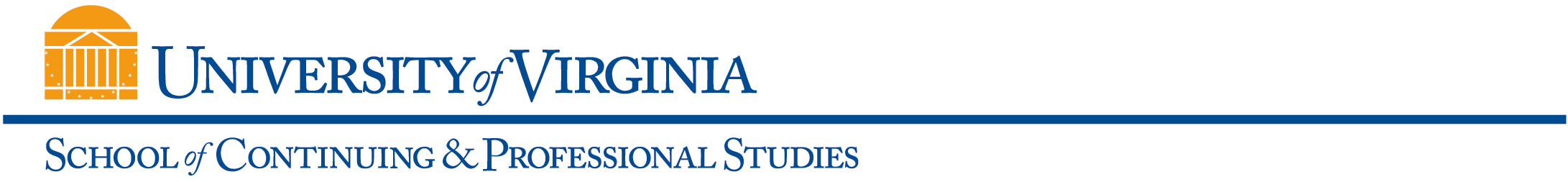 Class OverviewClass Description (Use the SIS 400 characters from catalog description)Introduces the concepts of the financial planning process, client/planner interactions, time value of money applications, personal financial statements development and assessment, cash flow and debt management, and asset acquisition. Other topics include education planning, planning elements of risk management, investment planning, and retirement planning, special needs planning review, integrating planning recommendations, financial planning ethics review, and an overview of practice management concepts.Learning OutcomesThe student should:•	Demonstrate an understanding of the importance of the time value of money in financial planning. •	Examine the economic, social, political, and technological environment and be able to determine how financial plans should accommodate those environments.•	Identify the potential goals a client may have, help them enunciate their goals and evaluate strategies to help clients achieve their goals.•	Construct personal financial statements and use ratios and other techniques to analyze these statements.•	Evaluate the use of credit and planned borrowing to meet household consumption, asset acquisition and other financing needs.•	Identify strengths and weaknesses in a client’s initial situation and determine opportunities for problem solving.In addition to developing technical expertise in the course subject matter, this course develops and fosters:•	Communication skills, both written and oral•	Critical thinking•	Decision-making•	Team work•	Intellectual curiosity and lifelong learningAssessment ComponentsTests will consist of short story problems mini cases, true/false, fill-in-the-blanks, and short computational problems. There will be three tests during the semester.Grading: Grading criteria for the class will be as follows. For credit, a grade of 70 or higher is required by both the CFP Board and UVA requires.	The final grade for the class will be calculated as follows:•	Three in-class tests worth 33% each.Grading Breakdown	PctParticipation	Fudge factorTests*	100%Total	100%Grading Scale:P	70-100F	69 and belowRequired Text (include ISBN, specific edition)Michael A. Dalton, Fundamentals of Financial Planning (2013), 3rd Ed. Money Education. St. Rose, LA. Required Additional Resources and Technical ComponentsOther Required Materials:	Financial calculator – preferably HP-12COther Recommended Material:	Access to the InternetOther Class Expectations (for Classroom/Internet and Web-Based classes, specify any live (synchronous) meetings dates, times, delivery mode)None.General Class InformationAll fields must be completed and posted in UVaCollab and World Viewable in SIS no later than two weeks prior to registration.General Class InformationAll fields must be completed and posted in UVaCollab and World Viewable in SIS no later than two weeks prior to registration.General Class InformationAll fields must be completed and posted in UVaCollab and World Viewable in SIS no later than two weeks prior to registration.General Class InformationAll fields must be completed and posted in UVaCollab and World Viewable in SIS no later than two weeks prior to registration.General Class InformationAll fields must be completed and posted in UVaCollab and World Viewable in SIS no later than two weeks prior to registration.General Class InformationAll fields must be completed and posted in UVaCollab and World Viewable in SIS no later than two weeks prior to registration.Subject Area &Catalog NumberNCPR 500Class TitleOersonal Financial PlanningOersonal Financial PlanningCredit Type CreditUndergraduateGraduate Noncredit CreditUndergraduateGraduate NoncreditDelivery MethodP (In-Person)CI (Classroom/Internet)WB (Web-Based)